uniformity assessment on the basis of off-types:  Method for more than one single test (year) Document prepared by the Office of the UnionDisclaimer:  this document does not represent UPOV policies or guidanceEXECUTIVE SUMMARY	The purpose of this document is to report on developments concerning the revision of guidance in document TGP/8/2: Part II: Section 8: “The method of uniformity assessment on the basis of off-types” in order to reflect the practice within members of the Union on the use of methods for more than one single test (year), in conjunction with the revision of document TGP/10 on “Assessing uniformity by off-types on the basis of more than one growing cycle or on the basis of sub-samples”.	The TC-EDC is invited to consider inviting the expert from the United Kingdom to draft a proposal for the revision of guidance in document TGP/8/2: Part II: Section 8: Subsection 8.1.7: “Method for more than one single test (year)” for consideration by the TWC, at its session in 2018.BACKGROUND	The TC, at its fifty-third session, held in Geneva from April 3 to 5, 2017, considered document TC/53/19 “Revision of document TGP/10: New section: Assessing uniformity by off-types on basis of more than one growing cycle or on the basis of sub-samples” and agreed that, in conjunction with the revision of document TGP/10, the guidance in document TGP/8/2: Part II: 8: “The method of uniformity assessment on the basis of off-types” should be revised to reflect the practice within members of the Union on the use of methods for more than one single test (year) (see document TC/53/31 “Report”, paragraph 125).Current guidance in document TGP/8	The current guidance in document TGP/8: Part II: Section 8: “The method of uniformity assessment on the basis of off-types”, Subsection 8.1.7: “Method for more than one single test (year)” is reproduced as an Annex to this document. Proposal	It is proposed that the TC-EDC consider inviting the expert from the United Kingdom to draft a proposal for the revision of guidance in document TGP/8/2: Part II: Section 8: Subsection 8.1.7: “Method for more than one single test (year)” for consideration by the TWC, at its session in 2018. 	The TC-EDC is invited to consider inviting the expert from the United Kingdom to draft a proposal for the revision of guidance in document TGP/8/2: Part II: Section 8: Subsection 8.1.7: “Method for more than one single test (year)” for consideration by the TWC, at its session in 2018.[Annex follows]Extract from document TGP/8: Part II: Section 8: “THE METHOD OF UNIFORMITY ASSESSMENT ON THE BASIS OF OFF-TYPES”“8.1.7	Method for more than one single test (year)“8.1.7.1	Introduction“8.1.7.1.1	Often a candidate variety is grown in two (or three years).  The question then arises of how to combine the uniformity information from the individual years.  Two methods will be described:	“(a)	Make the decision after two (or three) years based on the total number of plants examined and the total number of off-types recorded.  (A combined test).	“(b)	Use the result of the first year to see if the data suggests a clear decision (reject or accept).  If the decision is not clear then proceed with the second year and decide after the second year.  (A two-stage test). “8.1.7.1.2	However, there are some alternatives (e.g. a decision may be made in each year and a final decision may be reached by rejecting the candidate variety if it shows too many off-types in both (or two out of three years)).  Also there are complications when more than one single year test is done.  It is therefore suggested that a statistician should be consulted when two (or more) year tests have to be used.“8.1.7.2	Combined test“The sample size in test i is ni.  So after the last test we have the total sample size n = ni.  A decision scheme is set in exactly the same way as if this total sample size had been obtained in a single test.  Thus, the total number of off-types recorded through the tests is compared with the maximum number of off-types allowed by the chosen decision scheme.“8.1.7.3	Two-stage test“8.1.7.3.1	The method for a two-year test may be described as follows: In the first year take a sample of size n.  Reject the candidate variety if more than r1 off-types are recorded and accept the candidate variety if less than a1 off-types are recorded.  Otherwise, proceed to the second year and take a sample of size n (as in the first year) and reject the candidate variety if the total number of off-types recorded in the two years’ test is greater than r.  Otherwise, accept the candidate variety.  The final risks and the expected sample size in such a procedure may be calculated as follows:α	= P(K1 > r1) + P(K1 + K2 > rK1)	= P(K1 > r1) + P(K2 > r-K1K1)β q	= P(K1 < α 1) + P(K1 + K2  rK1)  = P(K1 < α 1) + P(K2  r-K1K1)“where “P	=	population standard“α	=	probability of actual Type I error for P“βq	=	probability of actual Type II error for q P“ne	=	expected sample size“r1, a1 and r are decision-parameters“Pq	=	q times population standard = q P“K1 and K2 are the numbers of off-types found in years 1 and 2 respectively.“The decision parameters, a1, r1 and r, may be chosen according to the following criteria:α must be less than α0, where α0 is the maximum Type I error, i.e. α0 is 100 minus the required acceptance probabilityβq (for q=5) should be as small as possible but not smaller than α0if βq (for q=5) < α0 ne should be as small as possible“8.1.7.3.2	However, other strategies are available.  No tables/figures are produced here as there may be several different decision schemes that satisfy a certain set of risks.  It is suggested that a statistician should be consulted if a 2-stage test (or any other sequential tests) is required.“8.1.7.4	Sequential tests“The two-stage test mentioned above is a type of sequential test where the result of the first stage determines whether the test needs to be continued for a second stage.  Other types of sequential tests may also be applicable.  It may be relevant to consider such tests when the practical work allows analyses of off-types to be carried out at certain stages of the examination.  The decision schemes for such methods can be set up in many different ways and it is suggested that a statistician should be consulted when sequential methods are to be used.” [End of Annex and of document]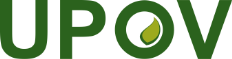 EInternational Union for the Protection of New Varieties of PlantsEnlarged Editorial CommitteeGeneva, March 26 and 27, 2018TC-EDC/Mar18/16Original:  EnglishDate:  January 23, 2018